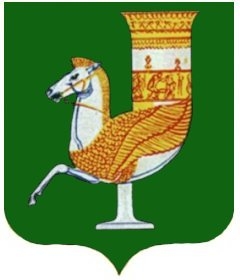 П  О  С  Т  А  Н  О  В  Л  Е  Н  И  Е   АДМИНИСТРАЦИИ   МУНИЦИПАЛЬНОГО  ОБРАЗОВАНИЯ «КРАСНОГВАРДЕЙСКИЙ  РАЙОН»От 19.12.2023г.  № 922                                                                                               с. КрасногвардейскоеОб утверждении программы профилактики рисков причинения вреда (ущерба) охраняемым законом ценностям в рамках муниципального жилищного контроля на территории МО «Красногвардейский район» на 2024 год В соответствии с Федеральным законом от 31.07.2020 г. № 248-ФЗ «О государственном контроле (надзоре) и муниципальном контроле в Российской Федерации», постановлением Правительства Российской Федерации от 25.06.2021 г. № 990 «Об утверждении Правил разработки и утверждения контрольными (надзорными) органами программы профилактики рисков причинения вреда (ущерба) охраняемым законам ценностям», руководствуясь решением Совета народных депутатов МО «Красногвардейский район» от 27.08.2021 г. № 203 «Об утверждении Положения о муниципальном жилищном контроле на территории муниципального образования «Красногвардейский район», Уставом МО «Красногвардейский район»ПОСТАНОВЛЯЮ:1. Утвердить программу профилактики рисков причинения вреда (ущерба) охраняемым законом ценностям в рамках муниципального жилищного контроля на территории МО «Красногвардейский район» на 2024 год (Приложение).2. Опубликовать настоящее постановление в газете Красногвардейского района «Дружба», а также разместить на официальном сайте органов местного самоуправления МО «Красногвардейский район» в сети «Интернет».3. Контроль  за  исполнением  настоящего  постановления  возложить на заместителя главы администрации МО «Красногвардейский район» по вопросам строительства, ЖКХ, ТЭК, связи, транспорта, архитектуры, благоустройства и охраны окружающей среды.4.  Настоящее постановление вступает в силу с момента его официального опубликования.Глава МО «Красногвардейский   район»				                   Т.И. Губжоков       							Приложениек  постановлению  администрацииМО «Красногвардейский  район»от 19.12.2023г.  № 922                                                                                               Программа профилактики рисков причинения вреда (ущерба) охраняемым законом ценностям в рамках муниципального жилищного контроля на территории МО «Красногвардейский район» (далее – муниципальный контроль) на 2024 годРаздел I. Анализ текущего состояния осуществления муниципального контроля, описание текущего уровня развития профилактической деятельности контрольного органа, характеристика проблем, на решение которых направлена программа профилактики1. Настоящая Программа профилактики рисков причинения вреда (ущерба) охраняемым законом ценностям в рамках муниципального контроля на 2024 год (далее – Программа) разработана в соответствии с требованиями Федерального закона от 31 июля 2020 г. № 248-ФЗ «О государственном контроле (надзоре) и муниципальном контроле в Российской Федерации» (далее – закон № 248-ФЗ) и на основании Правил разработки и утверждения контрольными (надзорными) органами программы профилактики рисков причинения вреда (ущерба) охраняемым законом ценностям, утвержденных постановлением Правительства Российской Федерации от 25 июня 2021 г.    № 990 и предусматривает комплекс мероприятий по профилактике рисков причинения вреда (ущерба) охраняемым законом ценностям при осуществлении муниципального жилищного контроля на территории МО «Красногвардейский район».2. Программа профилактики рисков причинения вреда (ущерба) устанавливает порядок проведения профилактических мероприятий, направленных на предупреждение нарушений обязательных требований и (или) причинения вреда (ущерба) охраняемым законом ценностям, соблюдение которых оценивается при осуществлении муниципального жилищного контроля на территории МО «Красногвардейский район». Муниципальный жилищный контроль - это деятельность органа местного самоуправления, уполномоченного на организацию и проведение на территории МО «Красногвардейский район» проверок соблюдения юридическими лицами, индивидуальными предпринимателями и гражданами обязательных требований, указанных в пунктах 1 - 12 части 1 статьи 20 Жилищного кодекса Российской Федерации (далее – обязательные требования), в отношении муниципального жилищного фонда.3. Муниципальный контроль осуществляется посредством:- организации и проведения внеплановых проверок выполнения юридическими лицами, индивидуальными предпринимателями и гражданами обязательных требований в области жилищных отношений;- принятия предусмотренных законодательством Российской Федерации мер по пресечению и (или) устранению выявленных нарушений, а также систематического наблюдения за исполнением обязательных требований;- организации и проведения мероприятий по профилактике рисков причинения вреда (ущерба) охраняемым законом ценностям.Объектами муниципального контроля являются:1) деятельность, действия (бездействие) контролируемых лиц, к которым предъявляются обязательные требования в сфере жилищного законодательства, законодательства об энергосбережении и о повышении энергетической эффективности в отношении муниципального жилищного фонда;2) результаты деятельности контролируемых лиц, в том числе работы и услуги, к которым предъявляются обязательные требования в сфере жилищного законодательства, законодательства об энергосбережении и о повышении энергетической эффективности в отношении муниципального жилищного фонда;3) здания, помещения, сооружения, оборудование, устройства, предметы, материалы и другие объекты, которыми контролируемые лица владеют и (или) пользуются и к которым предъявляются обязательные требования в сфере жилищного законодательства, законодательства об энергосбережении и о повышении энергетической эффективности в отношении муниципального жилищного фонда (далее - производственные объекты). 4. На территории Красногвардейского района находятся 54 многоквартирных дома, общей площадью 36,4 тыс. кв.м. У всех многоквартирных домов выбран непосредственный способ управления.Муниципальный жилищный контроль осуществляет отдел строительства, ЖКХ, ТЭК, связи и транспорта администрации МО «Красногвардейский район» в лице начальника отдела и главного специалиста отдела.Программа направлена на предупреждение и устранение фактов нарушений обязательных требований при использовании объектов жилищного фонда, что также приведет к улучшению качества предоставления коммунальных услуг.В 2023 году муниципальный контроль не проводился в связи с отсутствием  оснований для проведения контрольных мероприятий. На основании вышеизложенного провести анализ текущего состояния осуществления вида контроля и описание текущего уровня развития профилактической деятельности не представляется возможным.Раздел II. Цели и задачи реализации программы профилактикиОсновными целями программы профилактики являются:стимулирование добросовестного соблюдения обязательных требований всеми контролируемыми лицами;устранение условий, причин и факторов, способных привести к нарушениям обязательных требований и (или) причинению вреда (ущерба) охраняемым законом ценностям;создание условий для доведения обязательных требований до контролируемых лиц, повышение информированности о способах их соблюдения.Задачами профилактики нарушений жилищного законодательства являются:выявление причин, факторов и условий, способствующих нарушению обязательных требований жилищного законодательства, определение способов устранения или снижения рисков их возникновения;установление зависимости видов, форм и интенсивности профилактических мероприятий от особенностей конкретных подконтрольных субъектов, и проведение профилактических мероприятий с учетом данных факторов;формирование единого понимания обязательных требований жилищного законодательства у всех участников контрольной деятельности;          повышение прозрачности осуществляемой контрольной деятельности;повышение уровня правовой грамотности подконтрольных субъектов, в том числе путем обеспечения доступности информации об обязательных требованиях жилищного законодательства и необходимых мерах по их исполнению.Раздел III. Перечень профилактических мероприятий,сроки (периодичность) их проведения 1. Профилактические мероприятия Программы профилактики представляют собой комплекс мер, направленный на достижение целей и решение задач Программы профилактики.2. Перечень профилактических мероприятий:3. Информирование контролируемых лиц и иных заинтересованных лиц осуществляется в порядке, установленном статьей 46 Федерального закона № 248-ФЗ, посредством размещения соответствующих сведений на официальном сайте органов местного самоуправления муниципального образования «Красногвардейский район» в сети «Интернет», в средствах массовой информации, через личные кабинеты контролируемых лиц в государственных информационных системах (при их наличии) и в иных формах.4. Консультирование может осуществляться должностным лицом контрольного органа по телефону, посредством видео-конференц-связи, на личном приеме либо в ходе проведения профилактического мероприятия, контрольного мероприятия. Консультирование осуществляется по следующим вопросам:1) компетенция контрольного органа; 2) организация и осуществление муниципального контроля;3) порядок осуществления профилактических, контрольных мероприятий;4) применение мер ответственности за нарушение обязательных требований в сфере жилищного законодательства, законодательства об энергосбережении и о повышении энергетической эффективности в отношении муниципального жилищного фонда.По итогам консультирования информация в письменной форме контролируемым лицам и их представителям не предоставляется, за исключением случаев поступления от контролируемого лица (его представителя) запроса о предоставлении письменного ответа в порядке и сроки, установленные Федеральным законом от 02.05.2006 г. № 59-ФЗ «О порядке рассмотрения обращений граждан Российской Федерации».Раздел IV. Показатели результативности и эффективностипрограммы профилактикиОсновным показателем результативности и эффективности реализации мероприятий программы профилактики является минимизация причинения вреда (ущерба) охраняемым законом ценностям.Результативность и эффективность деятельности контрольного органа оценивается на основании системы показателей результативности и эффективности деятельности контрольных органов, в которую входят:1) ключевые показатели муниципального жилищного контроля, отражающие уровень минимизации вреда (ущерба) охраняемым законом ценностям;2) индикативные показатели муниципального жилищного контроля, применяемые для мониторинга контрольной деятельности, ее анализа, выявления проблем, возникающих при ее осуществлении, и определения причин их возникновения, характеризующих соотношение между степенью устранения риска причинения вреда (ущерба) и объемом трудовых, материальных и финансовых ресурсов, а также уровень вмешательства в деятельность контролируемых лиц.Ключевые показатели муниципального жилищного контроля и их целевые значения, индикативные показатели для муниципального жилищного контроля утверждаются решением Совета народных депутатов МО «Красногвардейский район».Наряду с вышеуказанными показателями для оценки  результативности и эффективности реализации мероприятий программы профилактики применяются следующие показатели:Управляющий делами администрацииМО «Красногвардейский район»                                                          А.А. Катбамбетов№ п/пНаименование мероприятияОтветственный исполнительСроки исполнения1ИнформированиеОтдел строительства, ЖКХ, ТЭК, связи и транспорта администрации МО «Красногвардейский район», начальник отдела строительства, ЖКХ, ТЭК, связи и транспорта администрации МО «Красногвардейский район», главный специалист отдела строительства, ЖКХ, ТЭК, связи и транспорта администрации МО «Красногвардейский район»В течение года2КонсультированиеОтдел строительства, ЖКХ, ТЭК, связи и транспорта администрации МО «Красногвардейский район», начальник отдела строительства, ЖКХ, ТЭК, связи и транспорта администрации МО «Красногвардейский район», главный специалист отдела строительства, ЖКХ, ТЭК, связи и транспорта администрации МО «Красногвардейский район»В течение года3Объявление предостереженияОтдел строительства, ЖКХ, ТЭК, связи и транспорта администрации МО «Красногвардейский район», начальник отдела строительства, ЖКХ, ТЭК, связи и транспорта администрации МО «Красногвардейский район», главный специалист отдела строительства, ЖКХ, ТЭК, связи и транспорта администрации МО «Красногвардейский район»В течение года, при наличии оснований4Профилактический визитОтдел строительства, ЖКХ, ТЭК, связи и транспорта администрации МО «Красногвардейский район», начальник отдела строительства, ЖКХ, ТЭК, связи и транспорта администрации МО «Красногвардейский район», главный специалист отдела строительства, ЖКХ, ТЭК, связи и транспорта администрации МО «Красногвардейский район»2-3 квартал№ п/пНаименование показателяВеличина1.Полнота информации, размещенной на официальном сайте контрольного органа в сети «Интернет» в соответствии с частью 3 статьи 46 Федерального закона от 31 июля 2021 г. № 248-ФЗ «О государственном контроле (надзоре) и муниципальном контроле в Российской Федерации»100 %2.Удовлетворенность контролируемых лиц и их представителей консультированием контрольного органа100 % от числа обратившихся3.Количество исполненных предостережений100 %4.Количество проведенных профилактических мероприятийНе менее 10